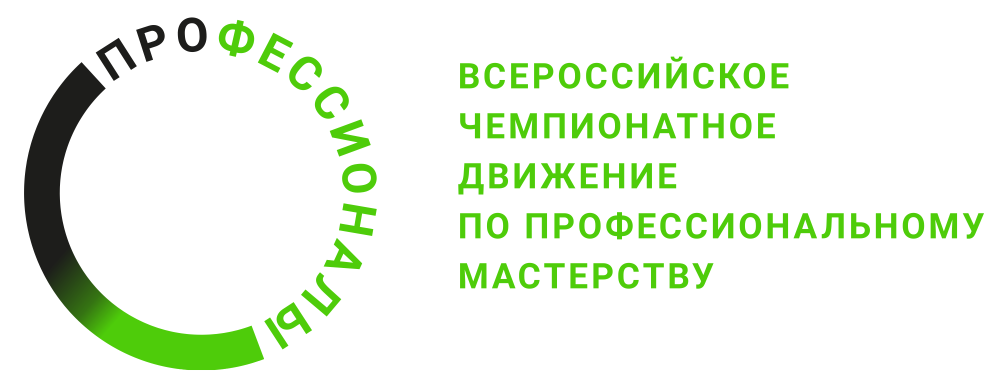 План работына ________________________ этапе Чемпионата по профессиональному мастерству «Профессионалы» ___________________________Период проведения: __________________________________________Место проведения: ___________________________________________Компетенция: Технологическое предпринимательствоГлавный эксперт: __________________________________________________Телефон: __________________________________________________________Основная возрастная категорияД-2Д-1Д1Д2Д3Д+1Номер123456ДатаДень неделиМероприятиеДни подготовки к соревнованиямДни подготовки к соревнованиямСоревновательные дниСоревновательные дниСоревновательные дниДни после соревнованийДеньВремяОписание«__»  ______2024 г.Адрес: _____________________________________________________«__»  ______2024 г.Адрес: _____________________________________________________«__»  ______2024 г.Адрес: _____________________________________________________День Д-28.30-9.0009.00-10.0010.00-13.0013.00-14.0014.00-15.0015.00-15.30«__»  ______2024 г.Адрес: _____________________________________________________«__»  ______2024 г.Адрес: _____________________________________________________«__»  ______2024 г.Адрес: _____________________________________________________День Д-18.30-9.00День Д-109.00-10.00День Д-110.00-13.00День Д-113.00-14.00День Д-114.00-15.00День Д-115.00-15.30День Д-115.30-16.30День Д-116.30-17.00«__»  ______2024 г.Адрес: _____________________________________________________«__»  ______2024 г.Адрес: _____________________________________________________«__»  ______2024 г.Адрес: _____________________________________________________День Д18.30-9.00День Д109.00-10.00День Д110.00-13.00День Д113.00-14.00День Д114.00-15.00День Д115.00-15.30День Д115.30-16.30День Д116.30-17.00День Д117.00-19.00«__»  ______2024 г.Адрес: _____________________________________________________«__»  ______2024 г.Адрес: _____________________________________________________«__»  ______2024 г.Адрес: _____________________________________________________ДеньД28.30-9.00ДеньД209.00-10.00ДеньД210.00-13.00ДеньД213.00-14.00ДеньД214.00-15.00ДеньД215.00-15.30ДеньД215.30-16.30ДеньД216.30-17.00ДеньД217.00-19.00«__»  ______2024 г.Адрес: _____________________________________________________«__»  ______2024 г.Адрес: _____________________________________________________«__»  ______2024 г.Адрес: _____________________________________________________День Д38.30-9.00День Д309.00-10.00День Д310.00-13.00День Д313.00-14.00День Д314.00-15.00День Д315.00-15.30День Д315.30-16.30День Д316.30-17.00День Д317.00-19.00«__»  ______2024 г.Адрес: _____________________________________________________«__»  ______2024 г.Адрес: _____________________________________________________«__»  ______2024 г.Адрес: _____________________________________________________ДеньД+17.00-8.30ДеньД+1Уточняется